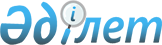 Ақкөл аудандық мәслихаттың 2014 жылғы 24 желтоқсандағы № С 43-1 "2015-2017 жылдарға арналған аудандық бюджет туралы" шешіміне өзгерістер мен толықтырулар енгізу туралы
					
			Күшін жойған
			
			
		
					Ақмола облысы Ақкөл аудандық мәслихатының 2015 жылғы 27 қазандағы № С 50-1 шешімі. Ақмола облысының Әділет департаментінде 2015 жылғы 30 қазанда № 5031 болып тіркелді. Күші жойылды - Ақмола облысы Ақкөл аудандық мәслихатының 2016 жылғы 12 қаңтардағы № С 53-2 шешімімен      Ескерту. Күші жойылды - Ақмола облысы Ақкөл аудандық мәслихатының 12.01.2016 № С 53-2 (қол қойылған күннен бастап күшіне енеді және қолданысқа енгізіледі) шешімімен.

      РҚАО-ның ескертпесі.

      Құжаттың мәтінінде түпнұсқаның пунктуациясы мен орфографиясы сақталған.

      Қазақстан Республикасының 2008 жылғы 4 желтоқсандағы Бюджет кодексінің 106 бабының 4 тармағына, "Қазақстан Республикасындағы жергілікті мемлекеттік басқару және өзін-өзі басқару туралы" Қазақстан Республикасының 2001 жылғы 23 қаңтардағы Заңының 6 бабының 1 тармағының 1) тармақшасына сәйкес, Ақкөл аудандық мәслихаты ШЕШІМ ЕТТІ:

      1. Ақкөл аудандық мәслихаттың "2015-2017 жылдарға арналған аудандық бюджет туралы" 2014 жылғы 24 желтоқсандағы № С 43-1 (Нормативтік құқықтық актілерді мемлекеттік тіркеу тізілімінде № 4576 тіркелген, 2015 жылғы 16 қаңтарда "Ақкөл өмірі" және "Знамя Родины КZ" газеттерінде жарияланған)  шешіміне келесі өзгерістер мен толықтырулар енгізілсін:

       1 тармақ жаңа редакцияда мазмұндалсын:

      "1. 2015-2017 жылдарға арналған аудандық бюджеті 1, 2 және 3 қосымшаларға сәйкес, соның ішінде 2015 жылға келесі көлемдерде бекітілсін:

      1) кірістер – 2 353 743,9 мың теңге, соның ішінде;

      салықтық түсімдер – 615 117 мың теңге;

      салықтық емес түсімдер – 6 556 мың теңге;

      негізгі капиталды сатудан түсетін түсімдер – 115 442,2 мың теңге;

      трансферттердің түсімдері – 1 616 628,7 мың теңге;

      2) шығындар – 2 350 859,2 мың теңге;

      3) таза бюджеттік кредит беру – 6 966 мың теңге, соның ішінде:

      бюджеттік кредиттер – 11 892 мың теңге;

      бюджеттік кредиттерді өтеу – 4 926 мың теңге;

      4) қаржы активтерімен жасалатын операциялар бойынша сальдо – 17 656,5 мың теңге, соның ішінде:

      қаржы активтерін сатып алу – 17 656,5 мың теңге;

      5) бюджет тапшылығы (профициті) – -21 737,8 мың теңге;

      6) бюджет тапшылығын қаржыландыру (профицитті пайдалану) – 21 737,8 мың теңге.";

       6 тармақ - алынып тасталсын;

      9 тармақ келесі мазмұндағы  1) тармақшамен толықтырылсын:

      "1) 2015 жылға жергілікті өзін-өзі басқару органдарына берілетін трансферттер аудандық маңызы бар қала, ауыл, кент, ауылдық округ арасында 8 қосымшаға сәйкес бөлінсін.";

      көрсетілген шешімнің  1,  4,  5,  7 қосымшалары осы шешімнің  1,  2,  3,  4 қосымшаларына сәйкес, жаңа редакцияда мазмұндалсын;

      осы шешімнің  5 қосымшасына сәйкес, көрсетілген шешімнің  8 қосымшасымен толықтырылсын.

      2. Осы шешім Ақмола облысының Әділет департаментінде мемлекеттік тіркелген күнінен бастап күшіне енеді және 2015 жылғы 1 қаңтардан бастап қолданысқа енгізіледі.



      КЕЛІСІЛДІ

 2015 жылға арналған аудандық бюджет 2015 жылға арналған республикалық бюджеттен берілетін нысаналы трансферттер мен бюджеттік кредиттер 2015 жылға арналған облыстық бюджеттен аудандар (облыстық маңызы бар қалалар) бюджеттерiне нысаналы трансферттер 2015 жылға арналған аудандық маңызы бар қала, кент, ауыл, ауылдық округінің бюджеттік бағдарламалар тізбеcі 2015 жылға жергілікті өзін-өзі басқару органдарына берілетін трансферттердің аудандық маңызы бар қалалар, ауылдар, кенттер, ауылдық округтер арасында бөлінуі
					© 2012. Қазақстан Республикасы Әділет министрлігінің «Қазақстан Республикасының Заңнама және құқықтық ақпарат институты» ШЖҚ РМК
				
      Ақкөл аудандық мәслихат сессиясының төрағасы

Қ.Рақышев

      Ақкөл аудандық мәслихатының хатшысы

Ж.Салыбекова

      Ақкөл ауданының әкімі

Т.Қ.Едігенов

      27 қазан 2015 жыл
Ақкөл аудандық мәслихаттың
2015 жылғы 27 қазандағы № С 50-1
шешіміне 1 қосымшаАқкөл аудандық мәслихаттың
2014 жылғы 24 желтоқсанда № С 43-1
шешіміне 1 қосымшаСанаты

Санаты

Санаты

Санаты

Сома, мың теңге

Сыныбы

Сыныбы

Сыныбы

Сома, мың теңге

Ішкі сыныбы

Ішкі сыныбы

Сома, мың теңге

Атаулар

Сома, мың теңге

1

2

3

4

5

I. КІРІСТЕР

2 353 743,9

1

Салықтық түсімдер

615 117,0

01

Табыс салығы

56 954,0

2

Жеке табыс салығы

56 954,0

03

Әлеуметтiк салық

234259

1

Әлеуметтiк салық

234259

04

Меншiкке салынатын салықтар

275 173,0

1

Мүлікке салынатын салықтар

197 559,0

3

Жер салығы

19 759,0

4

Көлiк құралдарына салынатын салық

54 122,0

5

Бірыңғай жер салығы

3733

05

Тауарларға, жұмыстарға және қызметтерге салынатын iшкi салықтар

42 961,0

2

Акциздер

3748

3

Табиғи және басқа да ресурстарды пайдаланғаны үшiн түсетiн түсiмдер

23 200,0

4

Кәсiпкерлiк және кәсiби қызметтi жүргiзгенi үшiн алынатын алымдар

15 683,0

5

Ойын бизнесіне салық

330

07

Басқа да салықтар

655

1

Басқа да салықтар

655

08

Заңдық маңызы бар әрекеттерді жасағаны және (немесе) оған уәкілеттігі бар мемлекеттік органдар немесе лауазымды адамдар құжаттар бергені үшін алынатын міндетті төлемдер

5115

1

Мемлекеттік баж

5115

2

Салықтық емес түсiмдер

6 556,0

01

Мемлекеттік меншіктен түсетін кірістер

4 797,0

1

Мемлекеттік кәсіпорындардың таза кірісі бөлігінің түсімдері

30

5

Мемлекет меншігіндегі мүлікті жалға беруден түсетін кірістер

4 761,0

7

Мемлекеттік бюджеттен берілген кредиттер бойынша сыйақылар

6

02

Мемлекеттік бюджеттен қаржыландырылатын мемлекеттік мекемелердің тауарларды (жұмыстарды, қызметтерді) өткізуінен түсетін түсімдер

31

1

Мемлекеттік бюджеттен қаржыландырылатын мемлекеттік мекемелердің тауарларды (жұмыстарды, қызметтерді ) өткізуінен түсетін түсімдер

31

04

Мемлекеттік бюджеттен қаржыландырылатын, сондай-ақ Қазақстан Республикасы Ұлттық Банкінің бюджетінен (шығыстар сметасынан) ұсталатын және қаржыландырылатын мемлекеттік мекемелер салатын айыппұлдар, өсімпұлдар, санкциялар, өндіріп алулар

60

1

Мұнай секторы ұйымдарынан түсетін түсімдерді қоспағанда, мемлекеттік бюджеттен қаржыландырылатын, сондай-ақ Қазақстан Республикасы Ұлттық Банкінің бюджетінен (шығыстар сметасынан) ұсталатын және қаржыландырылатын мемлекеттік мекемелер салатын айыппұлдар, өсімпұлдар, санкциялар, өндіріп алулар

60

06

Басқа да салықтық емес түсiмдер

1 668,0

1

Басқа да салықтық емес түсiмдер

1 668,0

3

Негізгі капиталды сатудан түсетін түсімдер

115 442,2

01

Мемлекеттік мекемелерге бекітілген мемлекеттік мүлікті сату

6 862,0

1

Мемлекеттік мекемелерге бекітілген мемлекеттік мүлікті сату

6 862,0

03

Жердi және материалдық емес активтердi сату

108 580,2

1

Жерді сату

108 580,2

4

Трансферттердің түсімдері

1 616 628,7

02

Мемлекеттiк басқарудың жоғары тұрған органдарынан түсетiн трансферттер

1 616 628,7

2

Облыстық бюджеттен түсетiн трансферттер

1 616 628,7

Функционалдық топ

Функционалдық топ

Функционалдық топ

Функционалдық топ

Сома

Бюджеттік бағдарламалардың әкімшісі

Бюджеттік бағдарламалардың әкімшісі

Бюджеттік бағдарламалардың әкімшісі

Сома

Бағдарлама

Бағдарлама

Сома

Атауы

Сома

1

2

3

4

5

II. Шығындар

2 350 859,2

01

Жалпы сипаттағы мемлекеттiк қызметтер

206 820,6

112

Аудан (облыстық маңызы бар қала) мәслихатының аппараты

15 093,2

001

Аудан (облыстық маңызы бар қала) мәслихатының қызметін қамтамасыз ету жөніндегі қызметтер

14 993,2

003

Мемлекеттік органның күрделі шығыстары

100,0

122

Аудан (облыстық маңызы бар қала) әкімінің аппараты

73 272,9

001

Аудан (облыстық маңызы бар қала) әкімінің қызметін қамтамасыз ету жөніндегі қызметтер

72 453,2

003

Мемлекеттік органның күрделі шығыстары

819,7

123

Қаладағы аудан, аудандық маңызы бар қала, кент, ауыл, ауылдық округ әкімінің аппараты

84 947,4

001

Қаладағы аудан, аудандық маңызы бар қала, кент, ауыл, ауылдық округ әкімінің қызметін қамтамасыз ету жөніндегі қызметтер

82 798,6

022

Мемлекеттік органның күрделі шығыстары

2 148,8

459

Ауданның (облыстық маңызы бар қаланың) экономика және қаржы бөлімі

21 406,7

001

Ауданның (облыстық маңызы бар қаланың) экономикалық саясаттын қалыптастыру мен дамыту, мемлекеттік жоспарлау, бюджеттік атқару және коммуналдық меншігін басқару саласындағы мемлекеттік саясатты іске асыру жөніндегі қызметтер

19 828,5

003

Салық салу мақсатында мүлікті бағалауды жүргізу

760,2

010

Жекешелендіру, коммуналдық меншікті басқару, жекешелендіруден кейінгі қызмет және осыған байланысты дауларды реттеу

320,0

015

Мемлекеттік органның күрделі шығыстары

300,0

028

Коммуналдық меншікке мүлікті сатып алу

198,0

492

Ауданның (облыстық маңызы бар қаланың) тұрғын үй-коммуналдық шаруашылығы, жолаушылар көлігі, автомобиль жолдары және тұрғын үй инспекциясы бөлімі

6 808,0

001

Жергілікті деңгейде тұрғын үй-коммуналдық шаруашылық, жолаушылар көлігі, автомобиль жолдары және тұрғын үй инспекциясы саласындағы мемлекеттік саясатты іске асыру жөніндегі қызметтер

6 808,0

494

Ауданның (облыстық маңызы бар қаланың) кәсіпкерлік және өнеркәсіп бөлімі

5 292,4

001

Жергілікті деңгейде кәсіпкерлікті және өнеркәсіпті дамыту саласындағы мемлекеттік саясатты іске асыру жөніндегі қызметтер

5 292,4

02

Қорғаныс

2 147,0

122

Аудан (облыстық маңызы бар қала) әкімінің аппараты

2 147,0

005

Жалпыға бірдей әскери міндетті атқару шеңберіндегі іс-шаралар

1 847,0

006

Аудан (облыстық маңызы бар қала) ауқымындағы төтенше жағдайлардың алдын алу және оларды жою

300,0

03

Қоғамдық тәртіп, қауіпсіздік, құқықтық, сот, қылмыстық-атқару қызметі

3 290,0

492

Ауданның (облыстық маңызы бар қаланың) тұрғын үй-коммуналдық шаруашылығы, жолаушылар көлігі, автомобиль жолдары және тұрғын үй инспекциясы бөлімі

3 290,0

021

Елдi мекендерде жол қозғалысы қауiпсiздiгін қамтамасыз ету

3 290,0

04

Бiлiм беру

1 515 961,1

464

Ауданның (облыстық маңызы бар қаланың) білім бөлімі

1 339 960,1

001

Жергілікті деңгейде білім беру саласындағы мемлекеттік саясатты іске асыру жөніндегі қызметтер

5 436,9

003

Жалпы білім беру

1 090 312,0

005

Ауданның (облыстық маңызы бар қаланың) мемлекеттік білім беру мекемелер үшін оқулықтар мен оқу-әдiстемелiк кешендерді сатып алу және жеткізу

15 365,0

006

Балаларға қосымша білім беру

33 148,0

009

Мектепке дейінгі тәрбие мен оқыту ұйымдарының қызметін қамтамасыз ету

104 202,0

012

Мемлекеттік органның күрделі шығыстары

198,0

015

Жетім баланы (жетім балаларды) және ата-аналарының қамқорынсыз қалған баланы (балаларды) күтіп-ұстауға қамқоршыларға (қорғаншыларға) ай сайынға ақшалай қаражат төлемі

11 895,2

018

Кәсіптік оқытуды ұйымдастыру

20 125,0

029

Балалар мен жасөспірімдердің психикалық денсаулығын зерттеу және халыққа психологиялық-медициналық-педагогикалық консультациялық көмек көрсету

7 121,0

040

Мектепке дейінгі білім беру ұйымдарында мемлекеттік білім беру тапсырысын іске асыруға

49 122,0

067

Ведомстволық бағыныстағы мемлекеттік мекемелерінің және ұйымдарының күрделі шығыстары

3 035,0

465

Ауданның (облыстық маңызы бар қаланың) дене шынықтыру және спорт бөлімі

20 905,0

017

Балалар мен жасөспірімдерге спорт бойынша қосымша білім беру

20 905,0

467

Ауданның (облыстық маңызы бар қаланың) құрылыс бөлімі

155 096,0

037

Білім беру объектілерін салу және реконструкциялау

155 096,0

06

Әлеуметтiк көмек және әлеуметтiк қамсыздандыру

142 255,5

451

Ауданның (облыстық маңызы бар қаланың) жұмыспен қамту және әлеуметтік бағдарламалар бөлімі

128 223,1

001

Жергілікті деңгейде халық үшін әлеуметтік бағдарламаларды жұмыспен қамтуды қамтамасыз етуді іске асыру саласындағы мемлекеттік саясатты іске асыру жөніндегі қызметтер

18 874,7

002

Жұмыспен қамту бағдарламасы

20 297,0

006

Тұрғын үйге көмек көрсету

478,3

007

Жергілікті өкілетті органдардың шешімі бойынша мұқтаж азаматтардың жекелеген топтарына әлеуметтік көмек

20 719,0

010

Үйден тәрбиеленіп оқытылатын мүгедек балаларды материалдық қамтамасыз ету

1 031,1

011

Жәрдемақыларды және басқа да әлеуметтік төлемдерді есептеу, төлеу мен жеткізу бойынша қызметтерге ақы төлеу

265,0

014

Мұқтаж азаматтарға үйде әлеуметтiк көмек көрсету

26 730,4

016

18 жасқа дейінгі балаларға мемлекеттік жәрдемақылар

5 994,0

017

Мүгедектерді оңалту жеке бағдарламасына сәйкес, мұқтаж мүгедектерді міндетті гигиеналық құралдармен және ымдау тілі мамандарының қызмет көрсетуін, жеке көмекшілермен қамтамасыз ету

5 089,3

023

Жұмыспен қамту орталықтарының қызметін қамтамасыз ету

532,0

025

Өрлеу жобасы бойынша келісілген қаржылай көмекті енгізу

7 691,3

050

Мүгедектердің құқықтарын қамтамасыз ету және өмір сүру сапасын жақсарту жөніндегі іс-шаралар жоспарын іске асыру

1 760,0

052

Ұлы Отан соғысындағы Жеңістің жетпіс жылдығына арналған іс-шараларды өткізу

18 761,0

464

Ауданның (облыстық маңызы бар қаланың) білім бөлімі

14 032,4

030

Патронат тәрбиешілерге берілген баланы (балаларды) асырап бағу

14 032,4

07

Тұрғын үй-коммуналдық шаруашылық

125 491,3

123

Қаладағы аудан, аудандық маңызы бар қала, кент, ауыл, ауылдық округ әкімінің аппараты

83 322,2

007

Аудандық маңызы бар қаланың, кенттің, ауылдың, ауылдық округтің мемлекеттік тұрғын үй қорының сақталуын ұйымдастыру

315,0

008

Елді мекендердегі көшелерді жарықтандыру

33 816,0

009

Елді мекендердің санитариясын қамтамасыз ету

10 054,0

010

Жерлеу орындарын ұстау және туыстары жоқ адамдарды жерлеу

162,4

011

Елді мекендерді абаттандыру мен көгалдандыру

36 964,2

014

Елді мекендерді сумен жабдықтауды ұйымдастыру

2 010,6

467

Ауданның (облыстық маңызы бар қаланың) құрылыс бөлімі

23 255,1

003

Коммуналдық тұрғын үй қорының тұрғын үйін жобалау және (немесе) салу, реконструкциялау

14 887,0

004

Инженерлік-коммуникациялық инфрақұрылымды жобалау, дамыту және (немесе) жайластыру

2 691,3

058

Елді мекендердегі сумен жабдықтау және су бұру жүйелерін дамыту

5 676,8

492

Ауданның (облыстық маңызы бар қаланың) тұрғын үй - коммуналдық шаруашылық, жолаушылар көлігі, автомобиль жолдары және тұрғын үй инспекциясы бөлімі

18 914,0

011

Шағын қалаларды жылумен жабдықтауды үздіксіз қамтамасыз ету

15 000,0

012

Сумен жабдықтау және су бұру жүйесінің жұмыс істеуі

3 705,0

026

Ауданның (облыстық маңызы бар қаланың) коммуналдық меншігіндегі жылу желілерін пайдалануды ұйымдастыру

52,0

031

Кондоминиум объектілеріне техникалық паспорттар дайындау

157,0

08

Мәдениет, спорт, туризм және ақпараттық кеңістiк

174 041,7

123

Қаладағы аудан, аудандық маңызы бар қала, кент, ауыл, ауылдық округ әкімінің аппараты

4 580,0

028

Жергілікті деңгейде дене шынықтыру – сауықтыру және спорттық іс-шараларды іске асыру

4 580,0

455

Ауданның (облыстық маңызы бар қаланың) мәдениет және тілдерді дамыту бөлімі

96 473,5

001

Жергілікті деңгейде тілдерді және мәдениетті дамыту саласындағы мемлекеттік саясатты іске асыру жөніндегі қызметтер

5 949,5

003

Мәдени-демалыс жұмысын қолдау

52 939,0

006

Аудандық (қалалық) кiтапханалардың жұмыс iстеуi

27 897,0

007

Мемлекеттiк тiлдi және Қазақстан халқының басқа да тiлдерін дамыту

6 808,0

032

Ведомстволық бағыныстағы мемлекеттік мекемелерінің және ұйымдарының күрделі шығыстары

2 880,0

456

Ауданның (облыстық маңызы бар қаланың) ішкі саясат бөлімі

24 194,2

001

Жергілікті деңгейде ақпарат, мемлекеттілікті нығайту және азаматтардың әлеуметтік сенімділігін қалыптастыру саласында мемлекеттік саясатты іске асыру жөніндегі қызметтер

8 705,9

002

Мемлекеттік ақпараттық саясат жүргізу жөніндегі қызметтер

8 000,0

003

Жастар саясаты саласында іс-шараларды іске асыру

7 488,3

465

Ауданның (облыстық маңызы бар қаланың) дене шынықтыру және спорт бөлімі

48 794,0

001

Жергілікті деңгейде дене шынықтыру және спорт саласындағы мемлекеттік саясатты іске асыру жөніндегі қызметтер

3 942,5

006

Аудандық (облыстық маңызы бар қалалық) деңгейде спорттық жарыстар өткiзу

2 100,0

007

Әртүрлi спорт түрлерi бойынша аудан (облыстық маңызы бар қала) құрама командаларының мүшелерiн дайындау және олардың облыстық спорт жарыстарына қатысуы

18 410,5

032

Ведомстволық бағыныстағы мемлекеттік мекемелерінің және ұйымдарының күрделі шығыстары

24 341,0

10

Ауыл, су, орман, балық шаруашылығы, ерекше қорғалатын табиғи аумақтар, қоршаған ортаны және жануарлар дүниесін қорғау, жер қатынастары

75 160,7

459

Ауданның (облыстық маңызы бар қаланың) экономика және қаржы бөлімі

3 962,7

099

Мамандардың әлеуметтік көмек көрсетуі жөніндегі шараларды іске асыру

3 962,7

462

Ауданның (облыстық маңызы бар қаланың) ауыл шаруашылығы бөлімі

15 137,0

001

Жергілікті деңгейде ауыл шаруашылығы саласындағы мемлекеттік саясатты іске асыру жөніндегі қызметтер

15 137,0

463

Ауданның (облыстық маңызы бар қаланың) жер қатынастары бөлімі

6 505,9

001

Аудан (облыстық маңызы бар қала) аумағында жер қатынастарын реттеу саласындағы мемлекеттік саясатты іске асыру жөніндегі қызметтер

6 505,9

473

Ауданның (облыстық маңызы бар қаланың) ветеринария бөлімі

49 555,1

001

Жергілікті деңгейде ветеринария саласындағы мемлекеттік саясатты іске асыру жөніндегі қызметтер

9 171,7

005

Мал көмінділерінің (биотермиялық шұңқырлардың) жұмыс істеуін қамтамасыз ету

426,4

007

Қаңғыбас иттер мен мысықтарды аулауды және жоюды ұйымдастыру

835,0

008

Алып қойылатын және жойылатын ауру жануарлардың, жануарлардан алынатын өнімдер мен шикізаттың құнын иелеріне өтеу

927,0

011

Эпизоотияға қарсы іс-шаралар жүргізу

38 195,0

11

Өнеркәсіп, сәулет, қала құрылысы және құрылыс қызметі

11 417,9

467

Ауданның (облыстық маңызы бар қаланың) құрылыс бөлімі

7 081,0

001

Жергілікті деңгейде құрылыс саласындағы мемлекеттік саясатты іске асыру жөніндегі қызметтер

6 781,0

017

Мемлекеттік органның күрделі шығыстары

300,0

468

Ауданның (облыстық маңызы бар қаланың) сәулет және қала құрылысы бөлімі

4 336,9

001

Жергілікті деңгейде сәулет және қала құрылысы саласындағы мемлекеттік саясатты іске асыру жөніндегі қызметтер

4 336,9

12

Көлiк және коммуникация

73 275,4

123

Қаладағы аудан, аудандық маңызы бар қала, кент, ауыл, ауылдық округ әкімінің аппараты

16 488,0

013

Аудандық маңызы бар қалаларда, кенттерде, ауылдарда, ауылдық округтерде автомобиль жолдарының жұмыс істеуін қамтамасыз ету

16 488,0

492

Ауданның (облыстық маңызы бар қаланың) тұрғын үй-коммуналдық шаруашылығы, жолаушылар көлігі, автомобиль жолдары және тұрғын үй инспекциясы бөлімі

56 787,4

023

Автомобиль жолдарының жұмыс істеуін қамтамасыз ету

51 787,4

024

Кентiшiлiк (қалаiшiлiк), қала маңындағы ауданiшiлiк қоғамдық жолаушылар тасымалдарын ұйымдастыру

5 000,0

13

Басқалар

11 640,0

123

Қаладағы аудан, аудандық маңызы бар қала, кент, ауыл, ауылдық округ әкімінің аппараты

11 640,0

040

"Өңірлерді дамыту" Бағдарламасы шеңберінде өңірлерді экономикалық дамытуға жәрдемдесу бойынша шараларды іске асыру

11 640,0

14

Борышқа қызмет көрсету

6,0

459

Ауданның (облыстық маңызы бар қаланың) экономика және қаржы бөлімі

6,0

021

Жергілікті атқарушы органдардың облыстық бюджеттен қарыздар бойынша сыйақылар мен өзге де төлемдерді төлеу бойынша борышына қызмет көрсету

6,0

15

Трансферттер

9 352,0

459

Ауданның (облыстық маңызы бар қаланың) экономика және қаржы бөлімі

9 352,0

006

Нысаналы пайдаланылмаған (толық пайдаланылмаған) трансферттерді қайтару

7 686,5

051

Жергілікті өзін-өзі басқару органдарына берілетін трансферттер

1 665,5

III. Таза бюджеттiк кредит беру

6 966,0

Бюджеттiк кредиттер

11 892,0

10

Ауыл, су, орман, балық шаруашылығы, ерекше қорғалатын табиғи аумақтар, қоршаған ортаны және жануарлар дүниесін қорғау, жер қатынастары

11 892,0

459

Ауданның (облыстық маңызы бар қаланың) экономика және қаржы бөлімі

11 892,0

018

Мамандарды әлеуметтік қолдау шараларын іске асыруға берілетін бюджеттік кредиттер

11 892,0

Бюджеттiк кредиттерді өтеу

4 926,0

5

Бюджеттiк кредиттерді өтеу

4 926,0

1

Бюджеттiк кредиттерді өтеу

4 926,0

1

Мемлекеттік бюджеттен берілген бюджеттік кредиттерді өтеу

4 926,0

IV. Қаржы активтерiмен жасалатын операциялар бойынша сальдо

17 656,5

Қаржы активтерiн сатып алу

17 656,5

13

Басқалар

17 656,5

492

Ауданның (облыстық маңызы бар қаланың) тұрғын үй-коммуналдық шаруашылық, жолаушылар көлігі, автомобиль жолдары және тұрғын үй инспекциясы бөлімі

17 656,5

065

Заңды тұлғалардың жарғылық капиталын қалыптастыру немесе ұлғайту

17 656,5

V. Бюджеттің тапшылығы (профициті)

-21 737,8

VI. Бюджеттің тапшылығын қаржыландыру (профицитті пайдалану)

21 737,8

Ақкөл аудандық мәслихаттың
2015 жылғы 27 қазандағы № С 50-1
шешіміне 2-қосымшаАқкөл аудандық мәслихаттың
2014 жылғы 24 желтоқсандағы № С 43-1
шешіміне 4-қосымшаАтауы

Сома

1

2

Барлығы

216 116,0

Ағымдағы нысаналы трансферттер

193 537,0

оның iшiнде:

Аудан (облыстық маңызы бар қала) мәслихатының аппараты

123

Мемлекеттік мекемелердің мемлекеттік қызметшілері болып табылмайтын жұмыскерлеріне, сондай-ақ жергілікті бюджеттерден қаржыландырылатын мемлекеттік қазыналық кәсіпорындары қызметкерлерінің лауазымдық айлықақыларына ерекше еңбек жағдайлары үшін ай сайынғы үстемеақы төлеуге

123

Аудан (облыстық маңызы бар қала) әкімінің аппараты

397

Мемлекеттік мекемелердің мемлекеттік қызметшілері болып табылмайтын жұмыскерлеріне, сондай-ақ жергілікті бюджеттерден қаржыландырылатын мемлекеттік қазыналық кәсіпорындары қызметкерлерінің лауазымдық айлықақыларына ерекше еңбек жағдайлары үшін ай сайынғы үстемеақы төлеуге

397

Қаладағы аудан, аудандық маңызы бар қала, кент, ауыл, ауылдық округ әкімінің аппараты

930

Мемлекеттік мекемелердің мемлекеттік қызметшілері болып табылмайтын жұмыскерлеріне, сондай-ақ жергілікті бюджеттерден қаржыландырылатын мемлекеттік қазыналық кәсіпорындары қызметкерлерінің лауазымдық айлықақыларына ерекше еңбек жағдайлары үшін ай сайынғы үстемеақы төлеуге

930

Ауданның (облыстық маңызы бар қаланың) экономика және қаржы бөлімі

106

Мемлекеттік мекемелердің мемлекеттік қызметшілері болып табылмайтын жұмыскерлеріне, сондай-ақ жергілікті бюджеттерден қаржыландырылатын мемлекеттік қазыналық кәсіпорындары қызметкерлерінің лауазымдық айлықақыларына ерекше еңбек жағдайлары үшін ай сайынғы үстемеақы төлеуге

106

Ауданның (облыстық маңызы бар қаланың) тұрғын үй-коммуналдық шаруашылығы, жолаушылар көлігі, автомобиль жолдары және тұрғын үй инспекциясы бөлімі

77

Мемлекеттік мекемелердің мемлекеттік қызметшілері болып табылмайтын жұмыскерлеріне, сондай-ақ жергілікті бюджеттерден қаржыландырылатын мемлекеттік қазыналық кәсіпорындары қызметкерлерінің лауазымдық айлықақыларына ерекше еңбек жағдайлары үшін ай сайынғы үстемеақы төлеуге

77

Ауданның (облыстық маңызы бар қаланың) кәсіпкерлік және өнеркәсіп бөлімі

33

Мемлекеттік мекемелердің мемлекеттік қызметшілері болып табылмайтын жұмыскерлеріне, сондай-ақ жергілікті бюджеттерден қаржыландырылатын мемлекеттік қазыналық кәсіпорындары қызметкерлерінің лауазымдық айлықақыларына ерекше еңбек жағдайлары үшін ай сайынғы үстемеақы төлеуге

33

Ауданның (облыстық маңызы бар қаланың) білім бөлімі

156 785,9

Мектепке дейінгі білім ұйымдарында мемлекеттік білім беру тапсырысын іске асыруға

49 122

Үш деңгейлі жүйе бойынша біліктілігін арттырудан өткен мұғалімдерге еңбекақыларын көтеруге

32 800

Мемлекеттік мекемелердің мемлекеттік қызметшілері болып табылмайтын жұмыскерлеріне, сондай-ақ жергілікті бюджеттерден қаржыландырылатын мемлекеттік қазыналық кәсіпорындары қызметкерлерінің лауазымдық айлықақыларына ерекше еңбек жағдайлары үшін ай сайынғы үстемеақы төлеуге

74 863,9

Ауданның (облыстық маңызы бар қаланың) жұмыспен қамту және әлеуметтік бағдарламалар бөлімі

25 579,1

Өрлеу жобасы бойынша келісілген қаржылай көмекті енгізу

7 664

Ұлы Отан соғысындағы Жеңістің жетпіс жылдығына арналған іс-шараларды өткізуге

12 836

Мүгедектерді міндетті гигиеналық құралдармен қамтамасыз ету нормаларын көбейтуге

1 760

Азаматтық хал актілерін тіркеуді бойынша жергілікті атқарушы органдардың штаттық саның көбейтуге ағымдағы

1 038

Мемлекеттік мекемелердің мемлекеттік қызметшілері болып табылмайтын жұмыскерлеріне, сондай-ақ жергілікті бюджеттерден қаржыландырылатын мемлекеттік қазыналық кәсіпорындары қызметкерлерінің лауазымдық айлықақыларына ерекше еңбек жағдайлары үшін ай сайынғы үстемеақы төлеуге

2 281,1

Ауданның (облыстық маңызы бар қаланың) мәдениет және тілдерді дамыту бөлімі

4 713

Мемлекеттік мекемелердің мемлекеттік қызметшілері болып табылмайтын жұмыскерлеріне, сондай-ақ жергілікті бюджеттерден қаржыландырылатын мемлекеттік қазыналық кәсіпорындары қызметкерлерінің лауазымдық айлықақыларына ерекше еңбек жағдайлары үшін ай сайынғы үстемеақы төлеуге

4 713

Ауданның (облыстық маңызы бар қаланың) ішкі саясат бөлімі

63

Мемлекеттік мекемелердің мемлекеттік қызметшілері болып табылмайтын жұмыскерлеріне, сондай-ақ жергілікті бюджеттерден қаржыландырылатын мемлекеттік қазыналық кәсіпорындары қызметкерлерінің лауазымдық айлықақыларына ерекше еңбек жағдайлары үшін ай сайынғы үстемеақы төлеуге

63

Ауданның (облыстық маңызы бар қаланың) дене шынықтыру және спорт бөлімі

1 068

Мемлекеттік мекемелердің мемлекеттік қызметшілері болып табылмайтын жұмыскерлеріне, сондай-ақ жергілікті бюджеттерден қаржыландырылатын мемлекеттік қазыналық кәсіпорындары қызметкерлерінің лауазымдық айлықақыларына ерекше еңбек жағдайлары үшін ай сайынғы үстемеақы төлеуге

1 068

Ауданның (облыстық маңызы бар қаланың) ауыл шаруашылығы бөлімі

211

Мемлекеттік мекемелердің мемлекеттік қызметшілері болып табылмайтын жұмыскерлеріне, сондай-ақ жергілікті бюджеттерден қаржыландырылатын мемлекеттік қазыналық кәсіпорындары қызметкерлерінің лауазымдық айлықақыларына ерекше еңбек жағдайлары үшін ай сайынғы үстемеақы төлеуге

211

Ауданның (облыстық маңызы бар қаланың) жер қатынастары бөлімі

35

Мемлекеттік мекемелердің мемлекеттік қызметшілері болып табылмайтын жұмыскерлеріне, сондай-ақ жергілікті бюджеттерден қаржыландырылатын мемлекеттік қазыналық кәсіпорындары қызметкерлерінің лауазымдық айлықақыларына ерекше еңбек жағдайлары үшін ай сайынғы үстемеақы төлеуге

35

Ауданның (облыстық маңызы бар қаланың) ветеринария бөлімі

3 307

Мемлекеттік мекемелердің мемлекеттік қызметшілері болып табылмайтын жұмыскерлеріне, сондай-ақ жергілікті бюджеттерден қаржыландырылатын мемлекеттік қазыналық кәсіпорындары қызметкерлерінің лауазымдық айлықақыларына ерекше еңбек жағдайлары үшін ай сайынғы үстемеақы төлеуге

40

Агроөнеркәсіп кешенінің жергілікті атқарушы органдардың штаттық саның көбейтуге ағымдағы

3 267

Ауданның (облыстық маңызы бар қаланың) құрылыс бөлімі

75

Мемлекеттік мекемелердің мемлекеттік қызметшілері болып табылмайтын жұмыскерлеріне, сондай-ақ жергілікті бюджеттерден қаржыландырылатын мемлекеттік қазыналық кәсіпорындары қызметкерлерінің лауазымдық айлықақыларына ерекше еңбек жағдайлары үшін ай сайынғы үстемеақы төлеуге

75

Ауданның (облыстық маңызы бар қаланың) сәулет және қала құрылысы бөлімі

34

Мемлекеттік мекемелердің мемлекеттік қызметшілері болып табылмайтын жұмыскерлеріне, сондай-ақ жергілікті бюджеттерден қаржыландырылатын мемлекеттік қазыналық кәсіпорындары қызметкерлерінің лауазымдық айлықақыларына ерекше еңбек жағдайлары үшін ай сайынғы үстемеақы төлеуге

34

Дамытуға арналған нысаналы трансферттер

10 687

оның iшiнде:

Ауданның (облыстық маңызы бар қаланың) құрылыс бөлімі

10 687

Коммуналдық тұрғын үй қорының тұрғын үйін жобалау және (немесе) салу, реконструкциялау

10 687

Бюджеттік несиелер

11 892

оның iшiнде:

Ауданның (облыстық маңызы бар қаланың) экономика және қаржы бөлімі

11 892

Мамандарды әлеуметтік қолдау шараларын іске асыруға берілетін бюджеттік кредиттер

11 892

Ақкөл аудандық мәслихаттың
2015 жылғы 27 қазандағы № С 50-1
шешіміне 3-қосымшаАқкөл аудандық мәслихаттың
2014 жылғы 24 желтоқсандағы № С 43-1
шешіміне 5-қосымшаАтауы

Сома, мың теңге

1

2

Барлығы

344 151,7

Ағымдағы нысаналы трансферттер

165 722,4

оның iшiнде:

Ауданның (облыстық маңызы бар қаланың) білім бөлімі

19 710

Балалар мен жасөспірімдердің психикалық денсаулығын зерттеу және халыққа психологиялық-медициналық-педагогикалық консультациялық көмек көрсетуге

6 700

Мектептерге арнап электрондық оқулықтар сатып алуға

1 125

Жетiм балаларды, ата-анасының қамқорлығынсыз қалған балаларды әлеуметтiк қамсыздандыруға

11 885

Ауданның (облыстық маңызы бар қаланың) жұмыспен қамту және әлеуметтік бағдарламалар бөлімі

5 925

Ұлы Отан соғысындағы Жеңістің жетпіс жылдығына арналған іс-шараларды өткізуге

5 925

Ауданның (облыстық маңызы бар қаланың) ветеринария бөлімі

39 122

Бруцелезбен ауыратын санитариялық союға жіберілетін ауыл шаруашылығы малдарының (ірі қара және ұсақ малдың) құнын (50 %-ға дейін) өтеуге

927

Эпизоотияға қарсы іс-шараларды жүргізуге

38 195

Ауданның (облыстық маңызы бар қаланың) дене шынықтыру және спорт бөлімі

44 178

Балалар мен жасөспірімдердің спорттық мектептері шығындарының облыстық бюджеттен аудандық (қалалық) бюджетке ауыстырылуына байланысты

19 837

Спорт объектілерінің күрделі шығындарына

24 341

Ауданның (облыстық маңызы бар қаланың) тұрғын үй-коммуналдық шаруашылығы, жолаушылар көлігі, автомобиль жолдары және тұрғын үй инспекциясы бөлімі

56 787,4

Автомобиль жолдарын жөндеуге

46 787,4

Жылумен жабдықтайтын кәсіпорындардың жылу беру мезгіліне дайындалу үшін

10 000

Нысаналы даму трансферттерi

178 429,3

оның iшiнде:

Ауданның (облыстық маңызы бар қаланың) құрылыс бөлімі

160 772,8

Білім беру объектілерін салу және реконструкциялау

155 096

Елді мекендердегі сумен жабдықтау және су бұру жүйелерін дамыту

5 676,8

Ауданның (облыстық маңызы бар қаланың) тұрғын үй-коммуналдық шаруашылық, жолаушылар көлігі, автомобиль жолдары және тұрғын үй инспекциясы бөлімі

17 656,5

Заңды тұлғалардың жарғылық капиталын ұлғайтуға

17 656,5

Ақкөл аудандық мәслихаттың
2015 жылғы 27 қазандағы № С 50-1
шешіміне 4 қосымшаАқкөл аудандық мәслихаттың
2014 жылғы 24 желтоқсандағы № С 43-1
шешіміне 7 қосымшаФункционалдық топ

Функционалдық топ

Функционалдық топ

Функционалдық топ

Сома, мың теңге

Бюджеттік бағдарламалардың әкiмшiсi

Бюджеттік бағдарламалардың әкiмшiсi

Бюджеттік бағдарламалардың әкiмшiсi

Сома, мың теңге

Бағдарлама

Бағдарлама

Сома, мың теңге

Атауы

Сома, мың теңге

1

2

3

4

5

II. Шығындар

200 977,6

01

Жалпы сипаттағы мемлекеттiк қызметтер

84 947,4

123

Қаладағы аудан, аудандық маңызы бар қала, кент, ауыл, ауылдық округ әкімінің аппараты

84 947,4

001

Қаладағы аудан, аудандық маңызы бар қала, кент, ауыл, ауылдық округ әкімінің қызметін қамтамасыз ету жөніндегі қызметтер

82 798,6

Ақкөл қаласы әкімінің аппараты

20 198,0

Ақкөл ауданы Азат ауылы әкімінің аппараты

7 088,6

Ақкөл ауданы Қарасай ауылдық округі әкімінің аппараты

8 952,0

Ақкөл ауданы Кеңес селолық округі әкімінің аппараты

8 667,5

Ақкөл ауданы Наумовка селолық округі әкімінің аппараты

7 706,0

Ақкөл ауданы Новорыбинка селолық округі әкімінің аппараты

7 166,8

Ақкөл ауданы Еңбек ауылдық округі әкімінің аппараты

7 004,6

Ақкөл ауданы Урюпинка селолық округі әкімінің аппараты

8 681,1

Ақкөл ауданы Жалғызқарағай ауылдық округі әкімінің аппараты

7 334,0

022

Мемлекеттік органның күрделі шығыстары

2 148,8

Ақкөл ауданы Урюпинка селолық округі әкімінің аппараты

2 148,8

07

Тұрғын үй-коммуналдық шаруашылық

83 322,2

123

Қаладағы аудан, аудандық маңызы бар қала, кент, ауыл, ауылдық округ әкімінің аппараты

83 322,2

007

Аудандық маңызы бар қаланың, кенттің, ауылдың, ауылдық округтің мемлекеттік тұрғын үй қорының сақталуын ұйымдастыру

315,0

Ақкөл қаласы әкімінің аппараты

315,0

008

Елді мекендердегі көшелерді жарықтандыру

33 816,0

Ақкөл қаласы әкімінің аппараты

33 816,0

009

Елді мекендердің санитариясын қамтамасыз ету

10 054,0

Ақкөл қаласы әкімінің аппараты

10 054,0

010

Жерлеу орындарын ұстау және туыстары жоқ адамдарды жерлеу

162,4

Ақкөл қаласы әкімінің аппараты

162,4

011

Елді мекендерді абаттандыру мен көгалдандыру

36 964,2

Ақкөл қаласы әкімінің аппараты

36 964,2

014

Елді мекендерді сумен жабдықтауды ұйымдастыру

2 010,6

Ақкөл ауданы Новорыбинка селолық округі әкімінің аппараты

404,0

Ақкөл ауданы Азат ауылы әкімінің аппараты

185,0

Ақкөл ауданы Еңбек ауылдық округі әкімінің аппараты

578,0

Ақкөл ауданы Қарасай ауылдық округі әкімінің аппараты

80,0

Ақкөл ауданы Наумовка селолық округі әкімінің аппараты

272,0

Ақкөл ауданы Кеңес селолық округі әкімінің аппараты

113,0

Ақкөл ауданы Урюпинка селолық округі әкімінің аппараты

303,0

Ақкөл ауданы Жалғызқарағай ауылдық округі әкімінің аппараты

75,6

08

Мәдениет, спорт, туризм және ақпараттық кеңістiк

4 580,0

123

Қаладағы аудан, аудандық маңызы бар қала, кент, ауыл, ауылдық округ әкімінің аппараты

4 580,0

028

Жергілікті деңгейде дене шынықтыру – сауықтыру және спорттық іс-шараларды іске асыру

4 580,0

Ақкөл қаласы әкімінің аппараты

4 580,0

12

Көлiк және коммуникация

16 488,0

123

Қаладағы аудан, аудандық маңызы бар қала, кент, ауыл, ауылдық округ әкімінің аппараты

16 488,0

013

Аудандық маңызы бар қалаларда, кенттерде, ауылдарда, ауылдық округтерде автомобиль жолдарының жұмыс істеуін қамтамасыз ету

16 488,0

Ақкөл қаласы әкімінің аппараты

14 488

Ақкөл ауданы Азат ауылы әкімінің аппараты

100

Ақкөл ауданы Қарасай ауылдық округі әкімінің аппараты

200

Ақкөл ауданы Кеңес селолық округі әкімінің аппараты

150

Ақкөл ауданы Наумовка селолық округі әкімінің аппараты

250

Ақкөл ауданы Новорыбинка селолық округі әкімінің аппараты

300

Ақкөл ауданы Еңбек ауылдық округі әкімінің аппараты

300

Ақкөл ауданы Урюпинка селолық округі әкімінің аппараты

300

Ақкөл ауданы Жалғызқарағай ауылдық округі әкімінің аппараты

400

13

Басқалар

11 640

123

Қаладағы аудан, аудандық маңызы бар қала, кент, ауыл, ауылдық округ әкімінің аппараты

11 640

040

"Өңірлерді дамыту" Бағдарламасы шеңберінде өңірлерді экономикалық дамытуға жәрдемдесу бойынша шараларды іске асыру

11 640

Ақкөл ауданы Азат ауылы әкімінің аппараты

1 180

Ақкөл ауданы Қарасай ауылдық округі әкімінің аппараты

1 706

Ақкөл ауданы Кеңес селолық округі әкімінің аппараты

1 889

Ақкөл ауданы Наумовка селолық округі әкімінің аппараты

1 289

Ақкөл ауданы Новорыбинка селолық округі әкімінің аппараты

1 292

Ақкөл ауданы Еңбек ауылдық округі әкімінің аппараты

1 276

Ақкөл ауданы Урюпинка селолық округі әкімінің аппараты

2 367

Ақкөл ауданы Жалғызқарағай ауылдық округі әкімінің аппараты

641

Ақкөл аудандық мәслихаттың
2015 жылғы 27 қазандағы № С 50-1
шешіміне 5 қосымшаАқкөл аудандық мәслихаттың
2014 жылғы 24 желтоқсандағы № С 43-1
шешіміне 8 қосымшаАтауы

Сома, мың теңге

1

2

Жергілікті өзін-өзі басқару органдарына берілетін трансферттер

1 665,5

оның iшiнде:

Ақкөл қаласы әкімінің аппараты

1 665,5

Аудандық маңызы бар қала, ауыл, кент, ауылдық округ әкімдерінің жергілікті өзін-өзі басқару функцияларын іске асыруына

1 665,5

